BIOLOGY 2022-23									May 25, 2023Today’s Agenda (Day 164)HOUSEKEEPING ITEMSHomework Check:Class Activity: B’day Celebration *FRIDAY: High School Field Trip*PRESENTATIONS: 				Ch 35  Section 3 Wednesday, May 31 – cont’dCh 36 Tuesday, May 30			Ch 37  Wednesday, May 31HOMEWORK:READ: Chapter 32 - 36COMPLETE: STUDY: Chapter 33 – 37 Vocabulary Quizzes and TestsFINAL EXAM: Chapters 11 – 15, 17 – 20, 30 – 37*Major Themes:a) Genetics & Inheritance				b) DNA & Technologiesc) Evolution & Natural Selection			d) History & Diversity of Lifee) Kingdoms, Bacteria, Virus, Protists, Fungi 	f) Vertebratesg) Animal Organ Systems*Resources: textbook, https://www.cracksat.net/sat2/biology/https://glencoe.mheducation.com/sites/0078695104/student_view0/unit/REMINDERS:TEST: Ch 34 May 29QUIZ: Ch 35 Vocabulary May 30TEST: Ch 35 May 30 June 1QUIZ: Ch 36 & 37 Vocabulary June 6TEST: Ch 36 June  8Chapter 35 Vocabulary - Digestive & EndocrineChapter 36 Vocabulary – Human Reproduction and DevelopmentChapter 37 Vocabulary - ImmuneBIOLOGY 2022-23										TERM PROJECTHuman Body Systems ProjectBy Eva McLanahanStudents will work in groups to research one of the eleven body systems as found in Glencoe Science - Biology (2008). Research will focus on the structure and function of the major organs in the assigned body system. Each group of TWO will be responsible for producing educational aids to be used in a presentation to the class. In addition, each individual in a group will be responsible for researching and presenting information on one disease associated with their assigned body system. Primary Learning Outcomes Students will be able to name the eleven human body systems and their functions. Students will be able to identify the organs and structural parts present in each system (i.e. circulatory: heart, arteries, veins, and capillaries). Students will be able to describe the basic structure of the major organs in each system. Students will recognize different diseases associated with the body systems. Additional Learning Outcomes Students will enhance their research and presentation capabilities. Procedures/Activities Step: 1 Duration: 10-15 minutes Form groups and assign body system. Step: 2 Duration: Varies (three 90 minute class periods) Students conduct research on assigned body system and chosen associated disease. Step: 3 Duration: Varies (30 – 45 minutes for presentations) Groups present the final stage of their project using educational aids. All students will complete a chart on each body system while listening to the presentations. Materials and Equipment Reference material, digital device (laptop, tablet), internetTotal Duration 3 weeks 	Week 1 – Systems as per Chapters 32 and 33 [Integumentary, Skeletal & Muscular; Nervous]Week 2 – Systems as per Chapters 34 and 35 [Circulatory, Respiratory & Excretory; Digestive & Endocrine]Week 3 – Systems as per Chapters 36 and 37 [Human Reproduction & Development; Immune]Assessment Presentation skills, presentation content, completion of body systems chart, vocabulary quizzes, chapter testsHuman Body Systems Project Objectives: Students will be able to name the eleven human body systems and their functions. Students will be able to identify the organs and structural parts present in each system (i.e. circulatory: heart, arteries, veins, and capillaries). Students will be able to describe the basic structure of the major organs in each system. Students will enhance their research and presentation skills. Requirements: Work in PAIRS to research an assigned body system, create education aids, and present information to the class.  Information presented during the presentation will be used to fill in a chart that will be used as a study guide for the unit test. What to research for your assigned body system(s): List and explain the functions of the organ system. Identify and explain the major organs and their functions. Describe the basic structure of each major organ in the assigned body system (i.e. lungs: bronchi, bronchioles, and alveoli). Explain specifically, and in detail, how this body system worksFind and describe at least 2 interesting factsEach member must describe a disease AND medical problem associated with their body system. Name of diseaseDescription of disease/mode of actionHow it beginsHow it affects the bodyHuman Body Systems [class presentation]	                                                      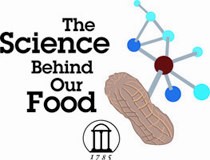 Human Body Systems [extension – notes] 	                                                      BODY SYSTEMS PRESENTATION RUBRIC Name and disease __________________________________________ TOTAL POINTS = _____________ X 5 = ______________ COMMENTS: AldosteroneAmylaseAntidiuretic hormoneCalcitoninCalorieChemical digestionCortisolEndocrine glandEsophagusGlucagonHormoneInsulinLarge intestineLiver Mechanical digestionMineral NutritionParathyroid hormonePepsinPeristalsisPituitary glandSmall intestineThyroxineVillusVitaminAdolescenceAdulthoodAmniotic fluidBlastocystDilationEpididymisExpulsion stageInfancy LaborMenstrual cycleMorulaOocyteOviductPlacental stage Polar bodyPubertySemenSeminiferous tubuleUrethraVas deferensAllergyAnaphylactic shockAntibioticAntibodyB cellComplement proteinCytotoxic T cellDegenerative diseaseEndemicEpidemicHelper T cellImmunization Infectious diseaseInterferonKoch’s postulatesLymphocyteMemory cellMetabolic diseasePandemicPathogenReservoirEducation Aid:  You will be required to create an educational aid to supplement the information you have researched. Education aids must include all required information (refer to above), color, images, creativity, organization and neatness. You must choose TWO of the following to complete for your educational aid:Children’s eBook – Create a children’s ebook that would be appropriate for teaching elementary-aged students about your body system.Brochure – Create an informational brochure that could be displayed in a middle school or at a doctor’s office that would educate readers about your body system.PowerPoint – Pretend you are teaching a 6th grade health class. You will create a PowerPoint presentation that you would present to the class to teach them about your body system. It should include at least one appropriate video link (max. 3 minutes in length).Educational Handout – Create a double-sided, 8 ½ x 11” digital handout that could be displayed at a doctor’s office or health fair that provides information to educate others about your body system.3-D Learning Tool/Model – Create an interactive/hands-on learning tool, geared towards students in 6th grade or younger, which would enable them to understand the overall functioning of your body system and to learn a few key organ system parts/structure and their respective functions.Song/Lyrics – Create an elementary-level song that would enable the learner to remember the major organ system parts, location and their functions. Must include the beat/tune to which the song/lyrics can be sung.Presentation:         o Present all required information (see above). Organized and easy to follow. All group members participate equally in the presentation. Spoken clearly and eye contact with audience. Grading 	 	 	 	 	 	 	 	 	         Points 	Individual participation in research and presentation  	 	  	15 	Group works together well and completes assigned tasks on time 	  	 	(not disruptive to other groups) 	 	 	 	  	15  	All required information is presented to the class             Educational Aids are effective, meet criteria, and demonstrative of grade-level skills            set  	  	30              30 	Presentation 	 	 	 	 	 	 	 	 	  	10            100 SystemMajor StructuresFunctionsAssociated DiseasesSystemMajor StructuresFunctionsAssociated DiseasesEXCELLENT (4) GOOD (3) FAIR (2) POOR (1) CONTENT All required information is presented. Most of the required information is presented. Some of the required information is presented. Hardly any required information is presented. ORGANIZATION Presentation is well organized and easy to follow.  Transition between topics is smooth. Presentation is organized and easy to follow but transition between topics is not smooth. Presentation is somewhat organized but hard to follow. Presentation is very unorganized and difficult to follow. EYE CONTACT Eye contact is made throughout the entire presentation.  No part of the presentation is read. Eye contact is made throughout most of the presentation.  Some of the presentation is read. Eye contact is made only during some of the presentation.  Most of the presentation is read. No eye contact is made throughout the entire presentation and all of it is read. VISUAL AID Visual aid is creative, colorful, easy to read, and used effectively. Visual aid is colorful, readable and used somewhat effectively. Visual aid is lacking color, difficult to read, and not used effectively. Visual aid is not used at all in the presentation. VOICE Presentation is loud and given at a slow pace that’s easy to follow. Presentation is audible and given at a good pace. Presentation is barely audible and given at a fast pace. Presentation is inaudible and given at a pace too fast to follow. INDIVIDUAL PARTICIPATION Individual participated and worked well in his/her group  Individual participated but did not work well in the group Individual did not present information on topic, but did work well in group Individual did not participate and did not work well in the group 